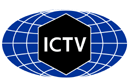 Part 1: TITLE, AUTHORS, APPROVALS, etcAuthor(s) and email address(es)Author(s) institutional address(es) (optional)Corresponding authorList the ICTV Study Group(s) that have seen this proposalICTV Study Group comments and response of proposerICTV Study Group votes on proposalAuthority to use the name of a living personSubmission datesICTV-EC comments and response of the proposerPart 2: NON-TAXONOMIC PROPOSALText of proposalPart 3: TAXONOMIC PROPOSALName of accompanying Excel moduleAbstractText of proposalSupporting evidenceSome Latin grammar:Nouns can belong to any of five declensions in Latin. The genitive ending is used in the dictionary because each of the five declensions has its own genitive form. The five forms in singular form are: Examples from each of the 5 declensions: puellae – the girl’s (puella f.)servi - the slave's (servus, m.)maris - the sea’s (mare, n.), segetis - the grainfield’s (seges,, m.); regis – the king’s (rex, m),  pedis – the foot’s (pes, m.)cornus - the horn's (cornū,, n.)rei – concerning the case (res, m.)If a word ends in "-o" or -on, then the genitive generally ends in "-onis". Cicero becomes ciceronis. Many other words change their ending to "-is", whose rules are more difficult and are not detailed here. Here are some, just as examples: audens in genitive becomes audentis, venus in genitive is veneris, homo in genitive is hominis, consul in genitive is consulis praetor in genitive is praetoris and so on. The plural genitive ends on – um, for all declensions, Examples: puellarum, servorum, hominum, cornorum, rerum, segetumReferencesInformation on Latin from:  http://www.novaroma.org/nr/Genitive; https://www.thoughtco.com/genitive-singular-in-5-latin-declensions-117587; https://bencrowder.net/latin-declensions/)Handy sites for looking up meaning and declension of individual words: http://latindictionary.wikidot.com/noun:pes and https://www.online-latin-dictionary.com/The background for the adopted strategy and some more general rules for composing epithets can be found in: Advice and guidelines to Study Groups on the implementation of binomial species names https://ictv.global/ictv/proposals/2018.001G.R.binomial_species.pdfCode assigned:2022.003DShort title: Binominal naming system for virus species in the order Lefavirales (Families Baculoviridae, Nudiviridae and Hytrosaviridae) Short title: Binominal naming system for virus species in the order Lefavirales (Families Baculoviridae, Nudiviridae and Hytrosaviridae) Short title: Binominal naming system for virus species in the order Lefavirales (Families Baculoviridae, Nudiviridae and Hytrosaviridae) van Oers MM, Harrison RL, Abd Allah AMMmonique.vanoers@wur.nl; robert.l.harrison@usda.gov; A.M.M.Abd-Alla@iaea.orgWageningen University, the Netherlands (MMvO)USDA Agricultural Research Service, Beltsville, USA (RLH)Joint FAO/IAEA Programme of Nuclear Techniques in Food and Agriculture, Vienna International Centre, Austria (AAA)Monique M. van OersBaculoviridae and Nudiviridae Study GroupHytrosaviridae Study GroupThe list of suggested binominal species names has been circulated among the members since summer 2021. There was some discussion about correct Latin genitives for some of the epithets, which led to the correction of two earlier (2021) submitted nudivirus species names.Study GroupNumber of membersNumber of membersNumber of membersStudy GroupVotes supportVotes againstNo voteBaculoviridae & Nudivirdae900Hytrosavirdae700Is any taxon name used here derived from that of a living person (Y/N)NTaxon namePerson from whom the name is derivedPermission attached (Y/N)Date first submitted to SC Chair1 March 12022Date of this revision (if different to above)18 May  2022ICTV Animal DNA Viruses and Retroviruses Subcommittee chair: I have run the species names by three members of the ICTV-EC and we suggest that for the species with a suffix “-a”, “-b”, “-c”, “-d” perhaps using a prefix uno, duo, etc, (e.g. Alphabaculovirus unoagsegetum, Alphabaculovirus duoagsegetum) may flow better and be consistent with your binomial across Lefavirales. Please note that this is a suggestion.Study group Response: The prefixes uno- and duo-( as suggested) are actually cardinal prefixes indicating quantity, so it would be more accurate to use ordinal prefixes derived from secundus or alter indicating order. See https://dcc.dickinson.edu/grammar/latin/cardinal-and-ordinal-numbers for the distinction. We have chosen for the prefix alter to indicate a second species with isolates in the same host, as alter can be used irrespective of the starting letter of the main part of the epithet and is easier to recognize by non-taxonomist users than abbreviations of secundus. In the exceptional case of a third and fourth species, with the same epithet, we go for tert(i) and quart(i).2022.003D.N.v2.Lefavirales_106rensp.xlsxThe ICTV membership has recently ratified the proposal to adopt a binominal species naming system that follows the method of Linnaeus. Since the order Lefavirales has three families (Baculoviridae, Nudiviridae and Hytrosaviridae), it makes sense to name the species in these families in a similar way. In short, the first word of the latinized binominal species name will be the name of the genus to which the virus species belongs. The second word is a composition of the first letters of the Latin species name of the organism from which the virus was isolated, coupled to the genitive form of the epithet of the host species name (e.g. Alphabaculovirus aucalifornicae will replace Autographa californica nucleopolyhedrovirus as species name). This proposal can also serve as manual for the order Lefavirales. An appendix with all, updated species names is provided.Declension Nominative ending on  Genitive formI-a-aeII-us-iIII-e, -es, -ex or -is-isIV-u or -us-usV-es  -ei